Załącznik nr 12 - Oświadczenie o łącznej wartości projektów realizowanych równolegle na podstawie umów podpisanych z IOK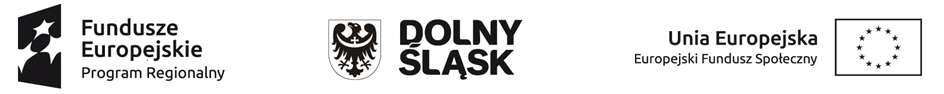  ……….…………….……………….………..				 	       …………….…………….…  (Nazwa i adres Beneficjenta) 					         (miejsce i data)OŚWIADCZENIE W związku z przyznaniem ............................................... (nazwa Beneficjenta) 
dofinansowania na realizację Projektu pt.: „.................................................................”  nr wniosku  ………………..  (nazwa Beneficjenta)........................ oświadcza, iż łączna wartość przyznanego dofinansowania wynikającego z umów o dofinansowanie podpisanych w ramach Regionalnego Programu Operacyjnego Województwa Dolnośląskiego 2014-2020 z Dolnośląskim Wojewódzkim Urzędem Pracy, realizowanych równolegle w czasie z projektem o numerze …………………………………….. wg stanu na dzień ………… wynosi: ……………. (słownie: ….złotych 00/100). Jednocześnie, jeśli przed dniem podpisania umowy ww. projektu dojdzie do zmiany kwoty wynikającej z zawartych kolejnych umów i wskazanej w niniejszym oświadczeniu, zobowiązuje się Beneficjenta do niezwłocznego złożenia w IOK zaktualizowanego oświadczenia w ww. zakresie.………………………………………………		        ……….………..……    (pieczęć Wnioskodawcy/Beneficjenta)	(data, pieczęcie i podpisy osób upoważnionych)